Wydział Artystyczny UMCS W LublinieWydział Artystyczny UMCS W LublinieWydział Artystyczny UMCS W LublinieWydział Artystyczny UMCS W LublinieWydział Artystyczny UMCS W LublinieWydział Artystyczny UMCS W LublinieWydział Artystyczny UMCS W LublinieWydział Artystyczny UMCS W LublinieWydział Artystyczny UMCS W Lublinie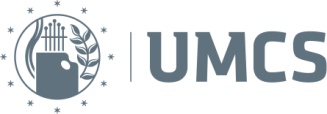 ZALICZENIA I EGZAMINY W SEMESTRZE ZIMOWYM 2020/2021ZALICZENIA I EGZAMINY W SEMESTRZE ZIMOWYM 2020/2021ZALICZENIA I EGZAMINY W SEMESTRZE ZIMOWYM 2020/2021ZALICZENIA I EGZAMINY W SEMESTRZE ZIMOWYM 2020/2021ZALICZENIA I EGZAMINY W SEMESTRZE ZIMOWYM 2020/2021ZALICZENIA I EGZAMINY W SEMESTRZE ZIMOWYM 2020/2021ZALICZENIA I EGZAMINY W SEMESTRZE ZIMOWYM 2020/2021ZALICZENIA I EGZAMINY W SEMESTRZE ZIMOWYM 2020/2021ZALICZENIA I EGZAMINY W SEMESTRZE ZIMOWYM 2020/2021ZALICZENIA I EGZAMINY W SEMESTRZE ZIMOWYM 2020/2021ZALICZENIA I EGZAMINY W SEMESTRZE ZIMOWYM 2020/2021Kierunek: grafika, studia 5-letnieKierunek: grafika, studia 5-letnieKierunek: grafika, studia 5-letnieKierunek: grafika, studia 5-letnieKierunek: grafika, studia 5-letnieKierunek: grafika, studia 5-letnieKierunek: grafika, studia 5-letnieKierunek: grafika, studia 5-letnieKierunek: grafika, studia 5-letnieKierunek: grafika, studia 5-letnieKierunek: grafika, studia 5-letnieRok studiów: IVRok studiów: IVZaliczenia odbywają się w sposób zdalny, ze spełnieniem wymogów Zarządzenia 111/2020 Rektora UMCS.  Do przeprowadzania egzaminów i zaliczeń w trybie zdalnym stosuje się aplikację Teams na licencji uczelnianej albo platformę Wirtualny Kampus.Zaliczenie stacjonarne (należy podać numer sali) może mieć miejsce tylko w przypadku zajęć praktycznych/ przedmiotów artystycznych, o ile organizacja zaliczenia spełnia wymogi sanitarne obowiązujące w epidemii. Przy zaliczeniu stacjonarnym należy zaplanować i podać godziny zaliczenia dla poszczególnych studentów, żeby nie powodować zgromadzeń.Sesja zaliczeniowa rozpoczyna się w czwartek 4 lutego i trwa do środy 17 lutego 2021. Przerwa międzysemestralna – od 18 lutego do 24 lutego 2021. Zaliczenia odbywają się w sposób zdalny, ze spełnieniem wymogów Zarządzenia 111/2020 Rektora UMCS.  Do przeprowadzania egzaminów i zaliczeń w trybie zdalnym stosuje się aplikację Teams na licencji uczelnianej albo platformę Wirtualny Kampus.Zaliczenie stacjonarne (należy podać numer sali) może mieć miejsce tylko w przypadku zajęć praktycznych/ przedmiotów artystycznych, o ile organizacja zaliczenia spełnia wymogi sanitarne obowiązujące w epidemii. Przy zaliczeniu stacjonarnym należy zaplanować i podać godziny zaliczenia dla poszczególnych studentów, żeby nie powodować zgromadzeń.Sesja zaliczeniowa rozpoczyna się w czwartek 4 lutego i trwa do środy 17 lutego 2021. Przerwa międzysemestralna – od 18 lutego do 24 lutego 2021. Zaliczenia odbywają się w sposób zdalny, ze spełnieniem wymogów Zarządzenia 111/2020 Rektora UMCS.  Do przeprowadzania egzaminów i zaliczeń w trybie zdalnym stosuje się aplikację Teams na licencji uczelnianej albo platformę Wirtualny Kampus.Zaliczenie stacjonarne (należy podać numer sali) może mieć miejsce tylko w przypadku zajęć praktycznych/ przedmiotów artystycznych, o ile organizacja zaliczenia spełnia wymogi sanitarne obowiązujące w epidemii. Przy zaliczeniu stacjonarnym należy zaplanować i podać godziny zaliczenia dla poszczególnych studentów, żeby nie powodować zgromadzeń.Sesja zaliczeniowa rozpoczyna się w czwartek 4 lutego i trwa do środy 17 lutego 2021. Przerwa międzysemestralna – od 18 lutego do 24 lutego 2021. Zaliczenia odbywają się w sposób zdalny, ze spełnieniem wymogów Zarządzenia 111/2020 Rektora UMCS.  Do przeprowadzania egzaminów i zaliczeń w trybie zdalnym stosuje się aplikację Teams na licencji uczelnianej albo platformę Wirtualny Kampus.Zaliczenie stacjonarne (należy podać numer sali) może mieć miejsce tylko w przypadku zajęć praktycznych/ przedmiotów artystycznych, o ile organizacja zaliczenia spełnia wymogi sanitarne obowiązujące w epidemii. Przy zaliczeniu stacjonarnym należy zaplanować i podać godziny zaliczenia dla poszczególnych studentów, żeby nie powodować zgromadzeń.Sesja zaliczeniowa rozpoczyna się w czwartek 4 lutego i trwa do środy 17 lutego 2021. Przerwa międzysemestralna – od 18 lutego do 24 lutego 2021. Zaliczenia odbywają się w sposób zdalny, ze spełnieniem wymogów Zarządzenia 111/2020 Rektora UMCS.  Do przeprowadzania egzaminów i zaliczeń w trybie zdalnym stosuje się aplikację Teams na licencji uczelnianej albo platformę Wirtualny Kampus.Zaliczenie stacjonarne (należy podać numer sali) może mieć miejsce tylko w przypadku zajęć praktycznych/ przedmiotów artystycznych, o ile organizacja zaliczenia spełnia wymogi sanitarne obowiązujące w epidemii. Przy zaliczeniu stacjonarnym należy zaplanować i podać godziny zaliczenia dla poszczególnych studentów, żeby nie powodować zgromadzeń.Sesja zaliczeniowa rozpoczyna się w czwartek 4 lutego i trwa do środy 17 lutego 2021. Przerwa międzysemestralna – od 18 lutego do 24 lutego 2021. Zaliczenia odbywają się w sposób zdalny, ze spełnieniem wymogów Zarządzenia 111/2020 Rektora UMCS.  Do przeprowadzania egzaminów i zaliczeń w trybie zdalnym stosuje się aplikację Teams na licencji uczelnianej albo platformę Wirtualny Kampus.Zaliczenie stacjonarne (należy podać numer sali) może mieć miejsce tylko w przypadku zajęć praktycznych/ przedmiotów artystycznych, o ile organizacja zaliczenia spełnia wymogi sanitarne obowiązujące w epidemii. Przy zaliczeniu stacjonarnym należy zaplanować i podać godziny zaliczenia dla poszczególnych studentów, żeby nie powodować zgromadzeń.Sesja zaliczeniowa rozpoczyna się w czwartek 4 lutego i trwa do środy 17 lutego 2021. Przerwa międzysemestralna – od 18 lutego do 24 lutego 2021. Zaliczenia odbywają się w sposób zdalny, ze spełnieniem wymogów Zarządzenia 111/2020 Rektora UMCS.  Do przeprowadzania egzaminów i zaliczeń w trybie zdalnym stosuje się aplikację Teams na licencji uczelnianej albo platformę Wirtualny Kampus.Zaliczenie stacjonarne (należy podać numer sali) może mieć miejsce tylko w przypadku zajęć praktycznych/ przedmiotów artystycznych, o ile organizacja zaliczenia spełnia wymogi sanitarne obowiązujące w epidemii. Przy zaliczeniu stacjonarnym należy zaplanować i podać godziny zaliczenia dla poszczególnych studentów, żeby nie powodować zgromadzeń.Sesja zaliczeniowa rozpoczyna się w czwartek 4 lutego i trwa do środy 17 lutego 2021. Przerwa międzysemestralna – od 18 lutego do 24 lutego 2021. Zaliczenia odbywają się w sposób zdalny, ze spełnieniem wymogów Zarządzenia 111/2020 Rektora UMCS.  Do przeprowadzania egzaminów i zaliczeń w trybie zdalnym stosuje się aplikację Teams na licencji uczelnianej albo platformę Wirtualny Kampus.Zaliczenie stacjonarne (należy podać numer sali) może mieć miejsce tylko w przypadku zajęć praktycznych/ przedmiotów artystycznych, o ile organizacja zaliczenia spełnia wymogi sanitarne obowiązujące w epidemii. Przy zaliczeniu stacjonarnym należy zaplanować i podać godziny zaliczenia dla poszczególnych studentów, żeby nie powodować zgromadzeń.Sesja zaliczeniowa rozpoczyna się w czwartek 4 lutego i trwa do środy 17 lutego 2021. Przerwa międzysemestralna – od 18 lutego do 24 lutego 2021. Zaliczenia odbywają się w sposób zdalny, ze spełnieniem wymogów Zarządzenia 111/2020 Rektora UMCS.  Do przeprowadzania egzaminów i zaliczeń w trybie zdalnym stosuje się aplikację Teams na licencji uczelnianej albo platformę Wirtualny Kampus.Zaliczenie stacjonarne (należy podać numer sali) może mieć miejsce tylko w przypadku zajęć praktycznych/ przedmiotów artystycznych, o ile organizacja zaliczenia spełnia wymogi sanitarne obowiązujące w epidemii. Przy zaliczeniu stacjonarnym należy zaplanować i podać godziny zaliczenia dla poszczególnych studentów, żeby nie powodować zgromadzeń.Sesja zaliczeniowa rozpoczyna się w czwartek 4 lutego i trwa do środy 17 lutego 2021. Przerwa międzysemestralna – od 18 lutego do 24 lutego 2021. Zaliczenia odbywają się w sposób zdalny, ze spełnieniem wymogów Zarządzenia 111/2020 Rektora UMCS.  Do przeprowadzania egzaminów i zaliczeń w trybie zdalnym stosuje się aplikację Teams na licencji uczelnianej albo platformę Wirtualny Kampus.Zaliczenie stacjonarne (należy podać numer sali) może mieć miejsce tylko w przypadku zajęć praktycznych/ przedmiotów artystycznych, o ile organizacja zaliczenia spełnia wymogi sanitarne obowiązujące w epidemii. Przy zaliczeniu stacjonarnym należy zaplanować i podać godziny zaliczenia dla poszczególnych studentów, żeby nie powodować zgromadzeń.Sesja zaliczeniowa rozpoczyna się w czwartek 4 lutego i trwa do środy 17 lutego 2021. Przerwa międzysemestralna – od 18 lutego do 24 lutego 2021. Zaliczenia odbywają się w sposób zdalny, ze spełnieniem wymogów Zarządzenia 111/2020 Rektora UMCS.  Do przeprowadzania egzaminów i zaliczeń w trybie zdalnym stosuje się aplikację Teams na licencji uczelnianej albo platformę Wirtualny Kampus.Zaliczenie stacjonarne (należy podać numer sali) może mieć miejsce tylko w przypadku zajęć praktycznych/ przedmiotów artystycznych, o ile organizacja zaliczenia spełnia wymogi sanitarne obowiązujące w epidemii. Przy zaliczeniu stacjonarnym należy zaplanować i podać godziny zaliczenia dla poszczególnych studentów, żeby nie powodować zgromadzeń.Sesja zaliczeniowa rozpoczyna się w czwartek 4 lutego i trwa do środy 17 lutego 2021. Przerwa międzysemestralna – od 18 lutego do 24 lutego 2021. Nazwa przedmiotuNazwa przedmiotuSpecjalność /grupaSpecjalność /grupaNauczycielDATAGodzinyForma zaliczeniaSposób zaliczenia:  Teams  Wirtualny kampus  stacjonarne - sala ….Dodatkowe informacjeDodatkowe informacjeAnaliza sztuki współczesnej (W)Analiza sztuki współczesnej (W)cały rocznikcały rocznikdr P. Majewski	09.02.202115.10-16.00EGZAMINTeamsSocjologia sztukiSocjologia sztukicały rocznikcały rocznikdr hab. M. StępnikZALICZENIEPsychologia mediów i reklamy WPsychologia mediów i reklamy Wcały rocznikcały rocznikdr hab. M. Kuśpit10.02.202115.10-16.10EGZAMINWirtualny KampusRysunek Rysunek grupa 1grupa 1dr hab. W. Proć10.02.20219.00-11.00ZALICZENIEStacjonarne sala 116Rysunek Rysunek grupa 2grupa 2prof. J. Gryka9.02.2021 wtorek16.02.2021wtorek10 .00-12.30 10.00-12.30ZALICZENIETEAMSoraz stacjonarne Pracownia Intermediów nr 15ul. Zana 11Zaliczenia stacjonarne dla umówionych studentów.Zaliczenia stacjonarne dla umówionych studentów.Rysunek Rysunek grupa 3grupa 3prof. J. Wojciechowski16.02.202112:00-15:00ZALICZENIETEAMSGrafika 3DGrafika 3Dgrupa 1grupa 1mgr P. Tomaszewski4.02.20218:00-9:30ZALICZENIETEAMSGrafika 3DGrafika 3Dgrupa 2grupa 2mgr P. Tomaszewski4.02.20219:40-11:20ZALICZENIETEAMSGrafika 3DGrafika 3Dgrupa 3grupa 3mgr P.Tomaszewski4.02.202111:30-13:10ZALICZENIETEAMSProjektowanie wwwProjektowanie wwwgrupa 1grupa 1dr S. SmitZALICZENIEProjektowanie wwwProjektowanie wwwgrupa 2grupa 2dr S. SmitZALICZENIEProjektowanie wwwProjektowanie wwwgrupa 3grupa 3dr S. SmitZALICZENIEScenografia (fakultet)Scenografia (fakultet)grupa 1grupa 1dr J. Koziara08.02.202110.00-14.00ZALICZENIESala 15 ZANAIntermedia (fakultet)Intermedia (fakultet)grupa 2grupa 2dr R. RabiejZALICZENIECeramika (fakultet)Ceramika (fakultet)grupa 3grupa 3dr hab. A. Kupiec8.02.202111.30 - 13.00ZALICZENIETeams / stacjonarne-sala 27Zaliczenie indywidualne dla umówionych studentów Zaliczenie indywidualne dla umówionych studentów Wypukłodruk  (IV)Wypukłodruk  (IV)warsztatowawarsztatowaprof. K. SzymanowiczZALICZENIEWkłęsłodruk (IV)Wkłęsłodruk (IV)warsztatowawarsztatowadr hab. A. Snoch-Pawłowska12.02.202110.00-13.00ZALICZENIEstacjonarne - sala 31Indywidualne zaliczenie Indywidualne zaliczenie Grafika projektowaGrafika projektowawarsztatowawarsztatowaprof. J. FerencZALICZENIEGrafika projektowaGrafika projektowaprojektowaprojektowaprof. J. FerencZALICZENIECyfrowe przetwarzanie obrazuCyfrowe przetwarzanie obrazuprojektowaprojektowamgr J. Wierzchoś04.02.202113.30-15.00ZALICZENIEteamsGrafika wydawniczaGrafika wydawniczaprojektowaprojektowadr hab. M. Bałdyga-Nowakowska10.02.20219.40-11.40ZALICZENIETeamsIlustracjaIlustracjaprojektowaprojektowadr hab. K. RumowskiZALICZENIEMultimedialna kreacja artystycznaMultimedialna kreacja artystycznasztuka mediów cyfrowychsztuka mediów cyfrowychprof. G. Mazurek, dr S. Plewko, mgr M. Mikulski04.02.202110.00-12.00ZALICZENIETeamsAnimacja cyfrowa Animacja cyfrowa sztuka mediów cyfrowychsztuka mediów cyfrowychdr hab. J. Polak12.02.20218.00-11.20ZALICZENIETeamsZaliczenie na podstawie przesłanych pracZaliczenie na podstawie przesłanych pracScenorys i scenariuszScenorys i scenariuszsztuka mediów cyfrowychsztuka mediów cyfrowychdr hab. M. Letkiewicz4.02.202114.00-15.00ZALICZENIEWirtualny KampusDruk cyfrowy Druk cyfrowy sztuka mediów cyfrowychsztuka mediów cyfrowychprof. G. Mazurek, dr S. Plewko04.02.202112.00–13.00ZALICZENIETeams